HEILDSTÆÐ FJÁRMÁLARÁÐGJÖF ARION BANKA HF. OG VARÐAR TRYGGINGA HF.SAMÞYKKI FYRIR VINNSLU PERSÓNUUPPLÝSINGAArion banki hf. er vátryggingaumboðsmaður Varðar trygginga hf. og félögin hyggjast efla samstarf sitt til að geta veitt viðskiptavinum sínum betri fjármálaþjónustu.TILGANGUR VINNSLUNNARAf því tilefni óska ég undirrituð/-aður hér með eftir að Arion banki hf. og Vörður tryggingar hf. veiti mér reglulega heildstæða fjármálaráðgjöf sem greini tryggingaþörf mína á hverjum tíma og þörf fyrir aðra fjármálaþjónustu og taki við það mið af viðskiptum mínum hjá báðum félögum.SAMÞYKKI OG LÝSING VINNSLUNNARTil þess að Arion banki hf. og Vörður tryggingar hf. geti orðið við þeirri ósk minni veiti ég hér með ótvírætt samþykki mitt, af fúsum og frjálsum vilja, fyrir því að félögin miðli sín á milli eftirtöldum upplýsingum um viðskipti mín við þau:– Vörður tryggingar hf. miðli til Arion banka hf. með reglubundnum hætti eftirtöldum upplýsingum mínum:Hvort ég sé í viðskiptum hjá Verði tryggingum hf.Hvaða tryggingar ég sé með hjá Verði tryggingum hf. og útfærslur þeirra, svo sem bótafjárhæðir, iðgjöld og gjalddaga.Hvaða símanúmer og netföng ég sé með skráð hjá Verði tryggingum hf., til þess að ég þurfi ekki að uppfæra þær upplýsingar hjá báðum félögum vegna þessarar ráðgjafar.Hvenær síðast var haft samband við mig af hálfu Varðar trygginga hf. vegna tryggingaþarfar minnar.– Arion banki hf. miðli til Varðar trygginga hf. með reglubundnum hætti eftirtöldum upplýsingum mínum:Hvort ég sé í viðskiptum hjá Arion banka hf.Hvort ég sé með lífeyrissparnað hjá Arion banka hf. og ef svo er, upplýsingar um greiðslur og inneign.Hvaða símanúmer og netföng ég sé með skráð hjá Arion banka hf., til þess að ég þurfi ekki að uppfæra þær upplýsingar á báðum stöðum vegna þessarar ráðgjafar.Hvenær síðast var haft samband við mig af hálfu Arion banka hf. vegna þeirrar fjármálaþjónustu sem ég hef hjá bankanum.– Félögin hafi af fyrra bragði samband við mig, í símanúmer eða netföng sem ég hef skráð hjá félögunum, telji þau að framangreindar upplýsingar gefi tilefni til að bjóða mér: að gera breytingar á þeirri fjármálaþjónustu sem ég hef hjá félögunum.að velja nýjar vörur eða þjónustur félaganna.HVERNIG PERSÓNUVERND VERÐUR TRYGGÐMér er kunnugt um að félögin hyggjast tryggja persónuvernd við vinnslu þessara upplýsinga með því að framfylgja upplýsingaöryggisstefnum sínum og beita þeim öryggisráðstöfunum sem félögin hafa hvort um sig innleitt í þeim tilgangi að verja leynd, réttleika og tiltækileika þeirra persónuupplýsinga sem þau vinna með.AFTURKÖLLUN SAMÞYKKISÉg geri mér grein fyrir að mér er ekki skylt að veita þetta samþykki og er heimilt að draga það til baka hvenær sem er, með sama hætti og ég gaf það, þ.e. með því að beina skriflegri yfirlýsingu þess efnis annað hvort á netfangið arionbanki@arionbanki.is, á heimilisfangið Borgartúni 19 eða til þjónustufulltrúa míns hjá öðru hvoru félaganna.Ofanrituðu til samþykkis:samþykki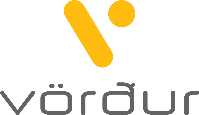 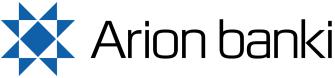 vegna vildarþjónustuNafnKennitalaStaður og dagsetningUndirritun viðskiptavinarAfgreiðsla/útibúUndirritun starfsmanns